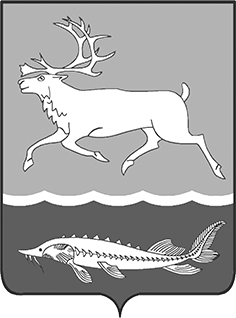 МУНИЦИПАЛЬНОЕ ОБРАЗОВАНИЕ «СЕЛЬСКОЕ ПОСЕЛЕНИЕ КАРАУЛ»ТАЙМЫРСКОГО ДОЛГАНО-НЕНЕЦКОГО МУНИЦИПАЛЬНОГО РАЙОНАГЛАВА СЕЛЬСКОГО ПОСЕЛЕНИЯ КАРАУЛПОСТАНОВЛЕНИЕот «20» декабря 2017г.									№ 22-ПО поощрении жителей сельского поселения Караулв связи с празднованием Дня ТаймыраНа основании Положения «О наградах и поощрениях муниципального образования «Сельское поселение Караул», утвержденного Решением Совета сельского поселения Караул от 28.03.2007г. № 112, ходатайства Администрации сельского поселения Караул, за высокий профессионализм, большой вклад в социально – экономическое развитие сельского поселения Караул, добросовестный труд и в связи с празднованием Дня Таймыра:ПОСТАНОВЛЯЮ:Поощрить Почетной грамотой Главы сельского поселения Караул:Адельгужину Розу Айдаровну, Главного бухгалтера МКУ «Центр по обеспечению хозяйственного обслуживания» сельского поселения Караул; Гмырко Елену Петровну, Ведущего специалиста Караульского сельского Совета депутатов;Мламбо Викторию Сергеевну, специалиста 1 категории Караульского сельского Совета депутатов.Начальнику финансового отдела Администрации сельского поселения Караул (Эспок Н.П.) профинансировать расходы на мероприятие в сумме 3000 (три тысячи) рублей, главному бухгалтеру муниципального казенного учреждения «Центр по обеспечению хозяйственного обслуживания» сельского поселения Караул (Адельгужиной Р.А.) выдать денежные средства в подотчет Гмырко Е.П.3. Контроль за выполнением данного постановления оставляю за собой.Глава сельского поселения Караул						Д.В. Рудник